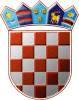 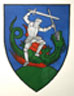         REPUBLIKA HRVATSKA                                                                                                MEĐIMURSKA ŽUPANIJAOPĆINA SVETI JURAJ NA BREGU                           OPĆINSKO VIJEĆEKLASA:363-07/22-01/01URBROJ:2109/16-03-22-1Pleškovec, 31. ožujka 2022.Na temelju članka 28. Statuta Općine Sveti Juraj na Bregu („Službeni glasnik Međimurske županije“, broj 08/21.) i članka 10. Odluke o komunalnom doprinosu Općine Sveti Juraj na Bregu („Službeni glasnik Međimurske županije“, broj 13/19. i 22/21.) Općinsko vijeće Općine Sveti Juraj na Bregu na 05. sjednici održanoj 31. ožujka 2022. godine, donosiODLUKU o djelomičnom oslobođenju  plaćanja obvezekomunalnog doprinosaČlanak 1.Ovom Odlukom djelomično s 50% oslobađa se plaćanje komunalnog doprinosa u iznosu od 24.000,00 kuna, (komunalni doprinos iznosi 48.000.00 kuna) investitor AUTO ROMAN d.o.o., Štrigova 45, 40312 Štrigova, OIB:48044360778. Članak 2.Oslobođenje plaćanja komunalnog doprinosa odnosi se na: građenje građevine poslovne namjene, 2.b skupine – prateća poslovna građevina, autolimarska radiona na postojećoj građevinskoj čestici 5561/1; k.o. Lopatinec (Pleškovec 34).Članak 3.Ova Odluka stupa na snagu osmog dana od dana objave u „Službenom glasniku Međimurske županije“.                                                                                                                PREDSJEDNIK                                                                                                                Općinskog vijeća                                                                                                                Anđelko Kovačić